السيرة الذاتية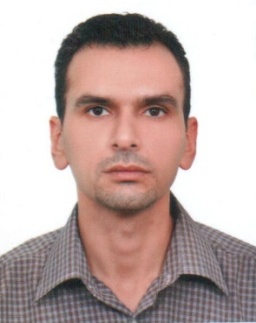 1. الاسم الثلاثي واللقب: بسيم حفيظ فاضل الصباغ2. الاسم المستخدم لنشر البحوث حسب الكوكلسكولر: Baseem H. Al-Sabbagh3. الايميل الرسمي: b.al-sabbagh@coeng.uobaghdad.edu.iq4. الدرجة العلمية: مدرس5. البحوث المنشورة: 76. كتب ومؤلفات: 17. رسائل الماجستير التي اشرف عليها: لا يوجد8. اطاريح الدكتوراه التي اشرف عليها: لا يوجد